PRAKTICKÁ MATURITNÍ ZKOUŠKAObor vzdělání:	EKONOMIKA A PODNIKÁNÍ	Školní rok:	2022/2023Kód:			63-41-M/01Zaměření:		Bezpečnost a právoŽáci si vylosují téma a následně vypracují zadané úkoly, které souvisí se založením a činností obchodní firmy:Vytvoření firemní identity prostřednictvím následujících prvků: název a identifikace firmy, logo, vymezení právní formy, sídlo firmy, vize a slogan.Vymezení 5 základních okruhů CSR (Corporate Social Responsibility) v grafické podobě vhodné pro prezentaci na webových stránkách společnosti.Výpočet mezd zaměstnanců a sestavení zúčtovací a výplatní listiny.Vytvoření inzerátu s nabídkou volného pracovního místa.Pracovně právní dokumentace (pracovní smlouva a mzdový výměr, výpověď daná zaměstnavatelem).Tvorba dokumentace z oblasti BOZP.Příprava základní dokumentace související s GDPR.Obchodní závazkové vztahy – sestavení kupní smlouvy.Vystavení faktury.Uplatnění práv z vadného plnění – reklamace.Analýza bodu zvratu.Výpočet daňových odpisů.V Mostě dne 26.08.2022                                                                                                      	Ing. Lucie Machuldová                                                                                                                   ředitelka školy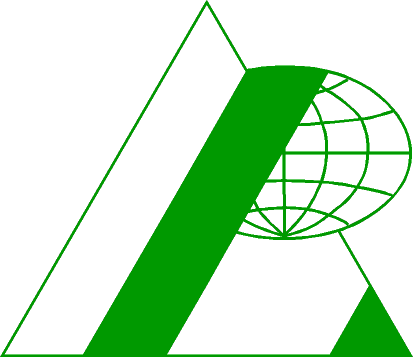 Střední  ODBORNÁ  ŠKOLA  pODNIKATELSKá, s. r. o.Most, Topolová 584, PSČ 434 47